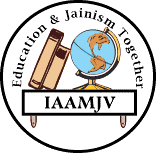 A Non-Profit Organization                                                                                               	                            Tax Exempt # 11-309767Note:Read & fill out all information carefully. Incomplete application will be rejected. Graduate loan scholarship available to students in USA onlyContact IAAMJV officers only after reviewing entire applicationFollow application mailing instructions provided on Page 8I 	Personal Information:Full Name: 	_________________________________________             Address:	__________________________________________ (Current)          ___________________________________________Phone No: _____________________ Date of Birth_______________
Place of Birth:__________________ Religion___________________E-mail address____________________________________________Father's Name: ____________________________________________Address:	____________________________________________                          ____________________________________________Father’s Occupation:________________________________________II	Educational Information:	Degree Course taken & passed in India: Degree: _________ Class: ________	University’s City and State: _______________________________________* Total number of students in the class	Note:  Please submit mark sheets/transcripts.Proposed Degree Course: _______________ Major ___________ Minor _____________Name of University: ________________________________________________________III	Financial Information:Family’s Annual Income (must submit the last 2 income tax returns):_________________Financial Information (contd.):Sources of FINANCE:Scholarship(s)…………………………    $ ________Loan(s)………………………………      $_________Family Contribution…………………      $_________Assistantship (College)………………     $_________Miscellaneous…………………………   $ _________Total -                                                       $_________EXPENSES:Tuition/year: _____________Books: ___________ Lodging & Boarding: ______________	State your financial needs in view of your expenses, family's income and other financial sources:	_________________________________________________________________________List of family members:        	________________________________________________________________________________              ________________________________________________________________________________IV.	General InformationExtra-Curricular Activities (Games/Cultural/Social etc.):__________________________________________________________________________________________________________________________________________________Define your objectives and goals after your study is over:___________________________________________________________________________________________________________________________________________________________________________________________________________________________V.  Statement from ParentsInternational Alumni Association of Shri Mahavira Jain Vidyalaya, Inc17323 NW Gold Canyon Ln, Beaverton, OR 97006We solemnly declare that if our son or daughter is awarded a loan scholarship, we will make sure that he/she returns the loan back to IAAMJV no later than 2 years after he/she starts working in the United States or in any other country including India. If our son or daughter defaults, we take full responsibility to pay back the loan.We understand that the success of IAAMJV depends upon the refund of loans in a timely manner so that other students can benefit from the program. We also realize that IAAMJV has a right to pursue legal actions against your son or daughter in the event of a loan default. We further understand that this could result in additional interest charges and jeopardize his or her credit for a very long time._______________________				______________________(Signature of father)					(Signature of mother)_______________________				______________________(Name of father)						(Name of Mother)(Address)(Address)__________________________________________________________________(Home Phone Number)					(Office Phone Number)(Cell number)(IAAMJV reserves the right to verify the information supplied above.)vi	References    (See ‘Statement from Reference’ attached herewith)Please provide two references of the people in USA who know you well and are prepared to sign the attached ‘Statement from Reference’. The references should be either US Citizen or Green card holderName:  _________________________________________________________Address: ________________________________________________________             _________________________________________________________Phone number: _________________   Email address _____________________Name:  _________________________________________________________Address: ________________________________________________________             _________________________________________________________Phone number: _________________   Email address _____________________  The information furnished above is true to the best of my knowledge and belief and I hereby agree to abide by the terms and conditions of the scholarship.  I solemnly declare that I am a Jain student and if I am awarded this scholarship, I will repay it within two years from the date of my graduation.I may be charged interest at the then prevailing rate on the loan balance if I fail to do so.Applicant's Signature: _________________________________      Date _____________________Print Name:                _________________________________                                                                            Reference #1International Alumni Association of Shri Mahavira Jain Vidyalaya, Inc17323 NW Gold Canyon Ln, Beaverton, OR 97006Dear Sirs,I, the undersigned, know the applicant (student) as noted below since ____ years who has applied for the Loan Scholarship from IAAMJV.  I agree to keep in touch with the applicant and provide his/her latest address and phone number to IAAMJV, when requested.I understand that it would be my moral responsibility to persuade the applicant to refund the loan as quickly as possible, so that the Association can use the funds to help other bright and needy students. In the event of failure of Applicant to repay loan in timely manner to IAAMJV, I take responsibility to pay it back on behalf of applicant.Name of Applicant Student you are referring for (Full Name): __________________________________________________________________________________Studying in (Name of Course/Study): ________________________________________________(Name of College): _________________________________________________________________Year of Loan Scholarship:  Fall Semester    Spring Semester	Year: _______Relationship with Applicant:  Relative, _____________________________ (Specify Relation) Friend, _______________   Other: ______________ (Specify)Sincerely,_____________________________ Date: _________________________(Signature)Print Full Name:  __________________________ Occupation: _______________ Age: ___ YearsStatus in US:  US Citizen:   Yes    No   Permanent Resident:  Yes    No     Employment:   Employed   Business   RetiredName of Employer/Business & Address: ____________________________________________________________________________________________________________________________Home Address:  ________________________________________________________________________________________________________________________________________________Number of Years at this address:  ________Phone # (Office):  _____________________ Phone # (Home):  ____________________________Phone # (Cell):   _____________________ Fax # ( Office   Home):  _____________________Email Address ( Personal   Office):  _____________________________________________Reference #2International Alumni Association of Shri Mahavira Jain Vidyalaya, Inc17323 NW Gold Canyon Ln, Beaverton, OR 97006Dear Sirs,											I, the undersigned, know the applicant (student) as noted below since ____ years who has applied for the Loan Scholarship from IAAMJV.  I agree to keep in touch with the applicant and provide his/her latest address and phone number to IAAMJV, when requested.I understand that it would be my moral responsibility to persuade the applicant to refund the loan as quickly as possible, so that the Association can use the funds to help other bright and needy students. In the event of failure of Applicant to repay loan in timely manner to IAAMJV, I take responsibility to pay it back on behalf of applicant.Name of Applicant Student you are referring for (Full Name): __________________________________________________________________________________Studying in (Name of Course/Study): ________________________________________________(Name of College): _________________________________________________________________Year of Loan Scholarship:  Fall Semester    Spring Semester	Year: _______Relationship with Applicant:  Relative, _____________________________ (Specify Relation) Friend, _______________   Other: ______________ (Specify)Sincerely,_____________________________ Date: _________________________(Signature)Print Full Name:  __________________________ Occupation: _______________ Age: ___ YearsStatus in US:  US Citizen:   Yes    No   Permanent Resident:  Yes    No     Employment:   Employed   Business   RetiredName of Employer/Business & Address: ____________________________________________________________________________________________________________________________Home Address:  ________________________________________________________________________________________________________________________________________________Number of Years at this address:  ________Phone # (Office):  _____________________ Phone # (Home):  ____________________________Phone # (Cell):   _____________________ Fax # ( Office   Home):  _____________________Email Address ( Personal   Office):  _____________________________________________INTERNATIONAL ALUMNI ASSOCIATION OF SHRI MAHAVIRA JAIN VIDYALAYA17323 NW Gold Canyon Ln, Beaverton, OR 97006------------------------------------------------------------------------------------------------------------------RULES, GENERAL INFORMATION AND INSTRUCTIONS FOR LOAN APPLICATION FROM INTERNATIONAL ALUMNI ASSOCIATION OF SHRI MAHAVIRA JAIN VIDYALAYAThis program entails awarding a one-time loan scholarship of up to $ 2000.00 to bright and needy Jain students arriving in USA for further studies in order to help them tide over initial financial problems on start up.   This is an interest free loan scholarship and released on the student’s signing a notarized Promissory note and agreeing to keep IAAMJV informed of his whereabouts, changes in addresses, phone numbers etc. and to repay the loan amount within two years or earlier after completion of the studies.  The application deadline and award notification deadline dates are as under:Fall Semester: Application Deadline date: September 1st		    Award Notification date:   October 1st.Spring Semester: Application Deadline date: February 1st		         Award Notification date:    March 1stThe applicant should carefully follow the following instructions while submitting the application:Para 1: Address of the Applicant:The applicant’s address on the application form should be that in USA where the applicant is finally staying and mail can be sent to.  Loan is given to students studying on I-20 Student’s Visa at College/ University in USA.  The applicant is supposed to be physically present in USA in order to get qualified for the loan. The loan amount will be remitted at the applicant’s final address at the College/University.  Para 2:   	Educational Information:                                                                                                            Transcripts:  Attach Transcripts from the College/ University for the last Degree course.   		Transcripts from high school are not required. Do not attach with the application.A copy of I-20 Form from the College/university, the applicant is attending is required to accompany the application.Copy of admission letter from the college/University the student is going to attend is also required.Para 3:	Financial Information:Copies of last two Income Tax returns from Parents are required as a backup to verify the	                                    family income stated on the application form. Copies should be on standard    8.5” x 11” size papers.      Para 4:	General Information: Describe briefly Extra Curricular activities related to social, educational and religious activities especially in regards to Jain religion.   It will be appreciated if one of your stated goal is to support the cause of education- IAAMJV stands for - through early payment of loan and contribution of time to support the activities of the Association.       Para 5:        References:You must attach statements from at least 2 USA references with the application.  The references should be US resident or Citizen only. Please note that papers like resume, mission statements, and copies of certificates from the trustees of Jain Sanghs will NOT be considered. Mail application with attachments in 12” x 9” envelope.The application with incomplete information and / or attachments are likely to result into delayed processing or not getting considered.       Para 6:	Contact & mailing Information:Mail your application toMahendra Shah, Scholarship Committee, IAAMJV, Inc.367 Madison Dr, Streamwood,IL 60107Phone No. (H) 630-372-6329   (Cell) 763-300-3572Email –  mshah367@gmail.com  Important Note:Recipient of loan scholarship is required to sign a promissory note in front of Notary Public with Notary Public’s signature and seal.Check will be released upon return of original promissory note to:Mr. Dhaval Jain, Treasurer, IAAMJV. Inc.79 Middlesex Village APT#B, Middlesex NJ 08846Phone No. (201) 658- 8556Email – dhaval091386@gmail.comUpon completion of studies, please contact the scholarship committee chair or the treasurer. We can work out a plan for you repay the loan within two years. Please note that return of money is important since it helps other students in our community.Make check payable to IAAMJV and mail check to Treasurer at above address.				Revised: January 9, 2016College Year% Of Marks Obtained/GPAClassRankClass Size*First SecondThirdFourth